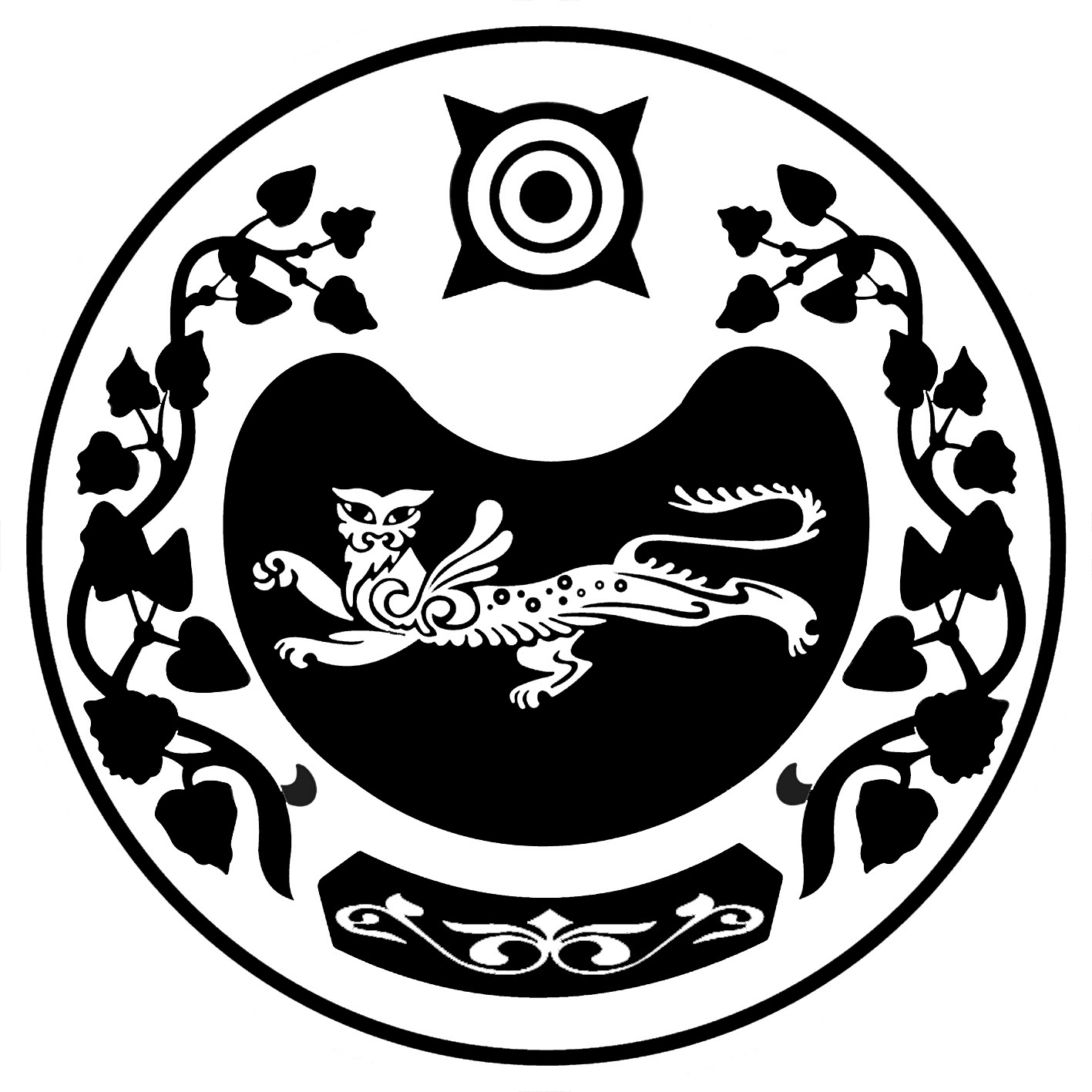                                                          П О С Т А Н О В Л Е Н И Еот     20.09. 2012 г.      №  223-2-пс. Калинино    О создании согласительной комиссиипо проекту генерального плана и правилземлепользования и застройки муниципального образования Калининский сельсовет.        В соответствии с градостроительным кодексом Российской Федерации, а так же на основании протокола публичных слушаний от 05.09.2012г. «По обсуждению проекта генерального плана и правил землепользования и застройки муниципального образования Калининский сельсовет Усть – Абаканского района Республики Хакасия», поступивших дополнений и замечаний                                           П О С Т А Н О В Л Я Ю :Создать согласительную комиссию в составе представителей администрации Усть – Абаканского района, администрации Калининского сельсовета, предприятий, организаций и физических лиц, заявивших о своем не согласии к замечаниям по проекту генерального плана и правил землепользования и застройки муниципального образования Калининский сельсовет в следующем составе:Председатель комиссии – глава Калининского сельсовета Демин Александр Иванович Секретарь комиссии – специалист Калининского сельсоветаБаранова Анна Сергеевна Члены комиссии: Первый заместитель главы Усть – Абаканского района   Тутатчиков Вячеслав Михайлович (по согласованию) Начальник отдела архитектуры и градостроительства Управления ЖКХ ПЭТСА администрации Усть – Абаканского района Кажнова Ольга Михайловна (по согласованию)Руководитель Управления имущественных отношений администрации Усть – Абаканского района Обижаев Владимир Геннадьевич (по согласованию)Главный специалист Управления имущественных отношений администрации Усть – Абаканского района Рыжинский Петр Егорович (по согласованию)Заместитель генерального директора ОАО «Аэропорт – Абакан» Сергеев Юрий НиколаевичДепутат Калининского сельсовета – Рябцева Любовь НиколаевнаЖитель села Калинино - Елисенко Елена ВасильевнаЖитель села Калинино – Левченко Галина АнатольевнаЖитель д. Чапаево – Первых Валентин НиколаевичЖитель д. Чапаево – Демина Алена ВладимировнаПредседатель ДНТ «Калинино – Новошинская Анна ГеннадьевнаПредседатель ДНП «Янтарное» - Валинецкий Александр ВикторовичГлава Калининского сельсовета                                                                А. И. ДеминРОССИЯ ФЕДЕРАЦИЯЗЫХАКАС РЕСПУБЛИКААFБАН ПИЛТIРI  АЙМААТАЗОБА ПИЛТIРI ААЛ  ЧÖБIНIҢУСТАF ПАСТААРОССИЙСКАЯ ФЕДЕРАЦИЯРЕСПУБЛИКА ХАКАСИЯУСТЬ-АБАКАНСКИЙ РАЙОН	       АДМИНИСТРАЦИЯКАЛИНИНСКОГО СЕЛЬСОВЕТА